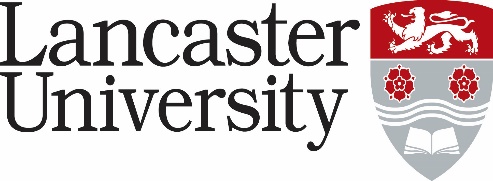 PERSON SPECIFICATIONMarketing Officer (International) – Marketing, External RelationsVacancy ref: 0532-24*Application Form – assessed against the application form, curriculum vitae and letter of support. Will be “scored” as part of the shortlisting process.  Supporting Statements - applicants are asked to provide a statement as part of their application to demonstrate how they meet the criteria. Will be “scored” as part of the shortlisting process. Interview – assessed during the interview process by either interview questions, tests, presentation etc.CriteriaEssential/ DesirableApplication Form/ Supporting Statements/ Interview*A degree, professional qualification, or equivalent experience in marketing.EssentialApplication Form/InterviewDemonstrable experience of delivering effective marketing campaigns that meet strategic objectives.EssentialSupporting Statement/ InterviewIn depth understanding of digital marketing techniques and platforms.EssentialSupporting Statement/ InterviewExperience of managing the production of engaging content, including commissioning, and overseeing others to produce content.EssentialSupporting Statement/ InterviewExperience of copywriting to a professional standard for print and/or digital channels.EssentialSupporting Statement/ InterviewExperience of monitoring and analysing data, statistics and performance measurements related to marketing activities, including evaluating ROI and making recommendations for future campaign strategy.EssentialSupporting Statement/ InterviewHighly effective communication skills with an ability to persuade colleagues and external stakeholders, including the ability to bring together and co-ordinate colleagues not in the role’s direct sphere of influence.EssentialInterviewAbility to work both independently and in a team, and manage a busy workload with competing demands.EssentialSupporting Statement/ InterviewFlexible approach to work patterns including the ability to work occasional evening or weekends where required.EssentialInterviewExcellent digital skills and knowledge of relevant IT packages including Microsoft Word, Excel, and Outlook.EssentialApplication FormA passion for marketing and content development, with a commitment to ongoing personal development and training.EssentialInterviewAn understanding of the regulatory framework covering marketing (eg. accessibility, CMA, ASA, GDPR, etc.).DesirableSupporting StatementExperience of managing campaign budgets, allocating resource effectively to meet objectives.DesirableApplication Form/ InterviewsExperience of managing staff, interns or student ambassadors and the ability to enthuse, motivate and coach others to achieve objectives.DesirableSupporting Statement/ InterviewExperience of design packages, basic video editing, html and CMS experience would be an advantage.DesirableApplication FormExperience of working in higher education with an awareness of wider University/HE issues affecting student recruitment.DesirableSupporting Statement/ Interview